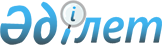 О признании утратившим силу решение Акжаикского районного маслихатаРешение Акжаикского районного маслихата Западно-Казахстанской области от 18 мая 2016 года № 3-4.
      Примечание РЦПИ.
      В тексте документа сохранена пунктуация и орфография оригинала.
      В соответствии с Законами Республики Казахстан от 23 января 2001 года "О местном государственном управлении и самоуправлении в Республике Казахстан", от 6 апреля 2016 года "О правовых актах" Акжаикский районный маслихат РЕШИЛ:
      Сноска. В преамбулу внесено изменение на государственном языке, текст на русском языке не меняется в соответствии с решением Акжаикского районного маслихата Западно-Казахстанской области от 16.08.2016 № 5-6.
      Признать утратившим силу решение Акжаикского районного маслихата согласно приложению. Утратившее силу решение Акжаикского районного маслихата
      Сноска. Заголовок - в редакции решения Акжаикского районного маслихата Западно-Казахстанской области от 16.08.2016 № 5-6.
      1. Решение Акжаикского районного маслихата от 14 марта 2014 года № 18-2 "Об утверждении Регламента Акжаикского районного маслихата" зарегистрированное в Реестре государственной регистрации нормативных правовых актов за № 3483 от 3 апреля 2014 года департаментом юстиции ЗКО Министерства юстиции РК опубликованное в газете "Жайық таңы" № 16, № 19, № 21 № 23, № 28, № 29, 17 апреля 2014 года, 7 мая 2014 года, 22 мая 2014 года, 5 июня 2014 года, 10 июля 2014 года, 17 июля 2014 года.
					© 2012. РГП на ПХВ «Институт законодательства и правовой информации Республики Казахстан» Министерства юстиции Республики Казахстан
				
      Председатель сессии

С.Дошанова

      Секретарь маслихата

С.Сиражев
Приложение
к решению Акжаикского районного маслихата
от 18 мая 2016 года № 3-4